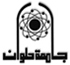   كلية التربيه الفنيهالدراسات العليا والبحوث قسم الرسم والتصويراسـم الدارسه: لمياء وجدى عبد الغفار معوضعنوان الرسالة:الأبعاد التربويه والبنائية فى التصوير الجماعى المعاصر كمدخل للتدريس فى التربيه الفنيه .تحت اشراف : أ.د / حمدى أحمد عبداللهملخـص رسالـة دكتوراه 2013يتعرض البحث لدراسة مفهوم العمل الجماعى من حيث ماهيته– خصائصه ، ودراسة الجذور التاريخيه والمحتوى الفلسفى للعمل الجماعى فى بعض فنون الحضارات(الفن البدائى-المصرى القديم-الإغريقى-الإسلامى-عصر النهضه-المكسيكى) والطرق والمداخل المستخلصه منها فى تنفيذ الأعمال الجماعيه، والأعمال الجماعيه فى التجارب السابقه(تجارب فيج لنجفان-سعد الخادم- حمدى خميس-محمود البسيونى)، دراسة أسس ومراحل استراتيجية العمل الجماعى وطرق تخطيط العمل والقياده فى الجماعات ومراحل العمل الجماعى ومشاكله، وايضا دراسة لأهم النظريات الفلسفية والإجتماعية والفنية التى أثرت على بلورة مفهوم العمل الجماعى فى التصوير مثل( النظرية السياقية – الاجتماعية – البنائية )، ودراسة طرق تنفيذ الأعمال الفنيه من خلال العمل الجماعى ، ودراسة تحليلية لنماذج من الأعمال الجماعيه فى فن التصوير الحديث والمعاصر0                                         وترجع أهمية البحث الى القاء الضوء على مفهوم العمل الجماعى فى التصوير، وتصنيف للاتجاهات المختلفة فى تنفيذ الأعمال الفنية من خلال العمل الجماعى، وتحديد مدى التفاعل الحادث بين الأفراد أثناء عملهم فى المجموعة وربط أفراد الجماعة عقلياً وانفعاليا بأهداف الجماعة وأنشطتها، والتوصل إلى مداخل ومنطلقات للتعبير من خلال العمل الجماعى فى التصوير تفيد دارس الفن فكرياً وتقنياً وفنياً فى تناول الموضوعات ذات الدلالات الاجتماعية والقومية. وتشتمل الدراسة على خمسة فصول :                                        الفصل الأول: خطة البحث.      ويشمل مشكلة البحث المتمثلة فى أن اتفاق مجموعة الفنانين المنفذين للعمل                                                            الجماعى على أسلوب موحد، من أهم المشاكل التى تواجه مجموعة العمل، فلكل فرد من أفراد الجماعة ميل لأسلوب معين يحبه ويتقنه، لذا يجب أن تكون هناك أساليب وطرق يمكن من خلالها توحيد الأسلوب والرؤية الفنية من خلال العقل الجماعى، حيث تتنوع المشاكل وتتعدد أثناء العمل الفنى، فتلجأ الجماعة لأكثر من طريقة لإنجاز العمل. ويمكن تلخيص مشكلة البحث فى التساؤلات الآتية :                             س: كيف يمكن التوصل إلى صيغة وآلية تحكم العلاقة التبادلية بين مجموعة من الفنانين يحملوا أساليب بنائية وتقنية وفلسفية مختلفة، بحيث تنصهر هذه الأساليب فى وحدة خلاقة منفصلة ومتصلة تتألف فيها هذه العناصر والبنائيات بحيث ينتج عنها عمل إبداعى يحمل صفة العمل الجماعى ، وهل يمكن التوصل إلى مداخل ومنطلقات فكرية وتقنية لإثراء التعبير من خلال التوصل إلى طرق تنفيذ الأعمال الفنية من خلال العمل الجماعى، وما هى الضوابط الفلسفية والبنائية والتقنية التى تنظم العمل الجماعى فى التصوير ؟أيضا يشمل الفصل فروض البحث ، أهداف البحث ، أهمية البحث ، حدود البحث ، منهج البحث ، خطوات و اجراءات البحث0                           والدراسات المرتبطة التى تتعرض لموضوع البحث ومدى الصلة بينها وبين البحث الحالى ، وهل يمكن الاستفادة منها ؟                                    وكذلك يشمل الفصل المصطلحات المستخدمة فى البحث والمتعلقة بالموضوع.                                                                       الفصل الثانى: ماهية العمل الجماعى ومحتواه الفلسفى فى بعض فنون الحضارات المختلفة- والأعمال الجماعيه فى التجارب السابقه0  ويشتمل على: عرض عام لماهية الجماعه والعمل الجماعى والتعريف الإجرائى   للعمل الجماعى فى فن التصوير، وعرض عام للعمل الجماعى فى بعض فنون الحضارات(الفن البدائى- الفن المصرى القديم- الفن الإغريقى- الفن الإسلامى- فنون عصر النهضه-الفن المكسيكى) والطرق والمداخل المستخلصة منها لتنفيذ الأعمال الجماعية.كما يشتمل الفصل على الأعمال الجماعية فى بعض التجارب منها تجارب(فيج لنجفان- سعد الخادم- حمدى خميس- محمود البسيونى) ومداخل وأسس ومشاكل العمل الجماعى المستخلصه من هذه التجارب. الفصل الثالث: أسس ومراحل استراتيجية العمل الجماعى وطرق تخطيط العمل والقياده فى الجماعات ومراحل العمل الجماعى ومشاكله،ويشتمل على: مفهوم استراتيجية العمل الجماعى وأسسها، والحركه المتفاعله للجماعه ومبادئها، ومراحل وأطوار العمل الجماعى، ومراحل تنفيذ استراتيجية العمل الجماعى.كما يشتمل على طرق تخطيط العمل والقيادة فى الجماعات والتى تشمل أنظمة العمل فى الجماعات، ومفهوم القياده والأسس التى تبنى عليها والآثار المترتبة على أنواعها، والقيم التى يجب أن تتحق للمشاركة الفعالة فى العمل الجماعى.ويشتمل الفصل ايضاً على الجوانب التى يمكن تحقيقها من خلال ممارسة الأعمال الجماعية، والمهارات والكفايات التى ينبغى توافرها لممارسة العمل بإيجابية وفاعلية فى المجموعة، والعوامل التى يجب مراعاتها عند العمل لإنتاج عمل فنى جماعى، كما يستعرض مشاكل العمل الجماعى والأسس التى يجب مراعاتها عند العمل بشكل جماعى، وأيضاً مراحل العمل الجماعى.        الفصل الرابع: الاتجاهات الفنية فى الفن الحديث وأثرها على الأساليب التشكيلية والبنائية للعمل الجماعى والنظريات الفلسفية والإجتماعية و الفنية التى أثرت على بلورة مفهومه فى التصوير – والعمل الجماعى فى التصوير وطرق تنفيذه.ويشتمل على: بعض الإتجاهات الفنية فى الفن الحديث وأثرها على الأساليب التشكيلية والبنائية للعمل الجماعى ومنها(التكعيبيــة- التعبيريـة- السرياليـة) وبعض النظريات المعرفية التى أثرت على بلورة مفهوم العمل الجماعى فى فن التصوير ومنها(النظرية السياقيـة- البنائية "البنيويـة"-النظرية الاجتماعية- الواقعية الاجتماعية) وأيضا بعض اتجاهات واساليب الأعمال الجماعيه فى التصوير.كما يشتمل على طرق تنفيذ الأعمال الفنية من خلال العمل الجماعى فى التصوير وهى(طريقة الأعمال الفردية المتلاصقة- طريقة اختيار أفضل رسم تخطيطى- طريقة اختيار أفضل تفاصيل من الرسوم التحضيرية وصياغة تكوين كلى موحد من خلال تلك التفاصيل- طريقة المساهمة حسب القدرات الفنية- طريقة تلقائية النشاط الجماعى بلا مخطط ثابت للعمل). الفصل الخامس: يتعرض لدراسة وتحليل نماذج من الأعمال الجماعيه فى فن التصوير الحديث والمعاصر المرتبطة بموضوع الدراسة، لبعض الجماعات الفنيه من المصريين والأجانب0                                          ويشتمل أيضاً على: نتائج البحث، أهم التوصيات، مراجع البحث، ملخص ومستخلص البحث باللغة العربيـة، ملخص ومستخلص البحث باللغة الإنجليزيه.   كلية التربيه الفنيهالدراسات العليا والبحوث قسم الرسم والتصوير اسـم الدارسه: لمياء وجدى عبد الغفار معوض.عنوان الرسالة:الأبعاد التربويه والبنائية فى التصوير الجماعى المعاصر كمدخل للتدريس فى التربيه الفنيه . تحت اشراف : أ.د / حمدى أحمد عبداللهمستخلـص رسالة دكتوراه 2013